附件2全国技术先进型服务企业认定（复核）申请表    企 业 名 称（盖章）                                          企业英文名称                                             所属城市                 填报日期     年   月   日填表人                     电    话                    传  真                     电子邮件                    填 表 说 明一、本表为浙江省技术先进型服务企业申请认定的主要依据，填表单位须参照《关于将技术先进型服务企业所得税政策推广至全国实施的通知》（财税〔2017〕79号）的各项要求和本表的格式如实填写。如发现弄虚作假，取消认定资格并自下一年起两年之内不受理申报。所报送申报材料应按申请表、附加资料和附件的先后顺序（统一用A4纸）装订成册。推荐部门应认真核对企业填报的各项数据和结论的真实性。二、指标说明（部分选择只需填写代码）（一）社会统一信用代码：按照国家统一规定的企业（单位）法人代码填写，参见《法人和其他组织统一社会信用代码编码规则》（GB 32100-2015）。（二）技术先进型服务业务类别：可选择多个，指：1．信息技术外包服务（ITO）。包括：（1）软件研发及外包：①软件研发及开发服务；②软件技术服务；（2）信息技术研发服务外包：①集成电路和电子电路设计；②测试平台；（3）信息系统运营维护外包：①信息系统运营和维护服务；②基础信息技术服务。2．技术性业务流程外包服务（BPO）。包括：（1）企业业务流程设计服务；（2）企业内部管理服务；（3）企业运营服务；（4）企业供应链管理服务。3．技术性知识流程外包服务（KPO）。（三）企业登记注册类型：根据国家统计局与国家工商行政管理局联合制定的《关于划分企业登记注册类型的规定》按本企业在工商行政管理部门登记注册的类型填写。如：（1）国有及国有控股企业；（2）集体企业；（3）私营企业；（4）股份制企业；（5）联营企业；（6）有限责任公司；（7）外商投资企业；（8）港、澳、台投资企业等。（四）主要股东及所占股份比例：股份制企业、外商投资企业和港、澳、台投资企业填写此栏，并按股权比例大小列出前三名股东和所占股份比例数。（五）技术先进型服务业务收入：指企业从事上述第（二）条“技术先进型服务业务类别”中的一种或多种技术先进型服务的业务所取得的收入。（六）总收入：收入总额减去不征税收入。（七）离岸外包服务业务收入：指企业根据境外单位与其签订的委托合同，由本企业或其直接转包的企业为其境外单位提供《技术先进型服务企业认定范围（试行）》中所规定的信息技术外包服务（ITO）、技术性业务流程外包服务（BPO）和技术性知识流程外包服务（KPO），而从上述境外单位取得的收入。三、本申请表须附以下材料：（一）企业开展技术先进型服务业务论述（1000字以上），提纲如下：1．企业的基本情况    2．企业采用先进技术和研发活动情况3．企业提供服务、经营管理情况4．企业发展前景与规划5．企业在行业中的地位与竞争优势6．客户对服务增值性评价（二）企业营业执照和税务登记证复印件（加盖公章）。（三）企业管理章程。（四）经审计的上年度企业财务报表。（五）企业从商务部服务外包信息管理系统下载的经审核的上年度服务出口数据（离岸服务外包执行额）（需提供银行结汇或外汇收入核销等外汇收入证明，提供总额占企业当年总收入35%以上的票据），及从商务部服外包信息管理系统下载的经审核的上年度技术先进型服务业务数据（离岸加在岸服务外包执行额）（需提供销售或服务发票，提供总额占企业当年总收入50%以上的票据）；经有资质会计师事务所专项审计的企业技术先进型服务业务收入及服务出口收入表（需提供银行结汇或外汇收入核销等外汇收入证明）。（六）企业人员相关资料：提供上年度12月职工社会保险参保证明，如参保人数与实际职工人数有差异的，提供相关说明和证明材料；编制大专以上学历的员工名单，并提供学历证明。（七）企业工作场所证明复印件（企业房屋产权证或房屋租赁合同）。（八）其它佐证材料。如：企业设立市级以上高新技术企 业研发中心、工程技术中心、企业研究院等研发机构及创新载体的证明材料；企业采用先进技术或研发能力佐证材料、企业认定证书、企业或产品的获奖证书、知识产权证书、客户评价证明、企业获得的国际通行认证证书等。企业基本信息企业名称企业名称企业名称企业名称企业基本信息社会统一信用代码社会统一信用代码社会统一信用代码社会统一信用代码企业基本信息企业注册地址企业注册地址企业注册地址企业注册地址注册资金注册资金注册资金注册资金企业基本信息企业经营地址企业经营地址企业经营地址企业经营地址邮政编码邮政编码邮政编码邮政编码企业基本信息企业登记注册类型企业登记注册类型企业登记注册类型企业登记注册类型企业基本信息开户银行开户银行开户银行开户银行企业基本信息服务业务范围服务业务范围服务业务范围服务业务范围□信息技术外包服务（ITO）□信息技术外包服务（ITO）□信息技术外包服务（ITO）□信息技术外包服务（ITO）□信息技术外包服务（ITO）□信息技术外包服务（ITO）□信息技术外包服务（ITO）□信息技术外包服务（ITO）□信息技术外包服务（ITO）□信息技术外包服务（ITO）（1）软件研发及外包：□软件研发及开发服务□软件技术服务（2）信息技术研发服务外包：□集成电路和电子电路设计□测试平台（3）信息系统运营维护外包：□信息系统运营和维护服务□基础信息技术服务（1）软件研发及外包：□软件研发及开发服务□软件技术服务（2）信息技术研发服务外包：□集成电路和电子电路设计□测试平台（3）信息系统运营维护外包：□信息系统运营和维护服务□基础信息技术服务（1）软件研发及外包：□软件研发及开发服务□软件技术服务（2）信息技术研发服务外包：□集成电路和电子电路设计□测试平台（3）信息系统运营维护外包：□信息系统运营和维护服务□基础信息技术服务（1）软件研发及外包：□软件研发及开发服务□软件技术服务（2）信息技术研发服务外包：□集成电路和电子电路设计□测试平台（3）信息系统运营维护外包：□信息系统运营和维护服务□基础信息技术服务（1）软件研发及外包：□软件研发及开发服务□软件技术服务（2）信息技术研发服务外包：□集成电路和电子电路设计□测试平台（3）信息系统运营维护外包：□信息系统运营和维护服务□基础信息技术服务（1）软件研发及外包：□软件研发及开发服务□软件技术服务（2）信息技术研发服务外包：□集成电路和电子电路设计□测试平台（3）信息系统运营维护外包：□信息系统运营和维护服务□基础信息技术服务（1）软件研发及外包：□软件研发及开发服务□软件技术服务（2）信息技术研发服务外包：□集成电路和电子电路设计□测试平台（3）信息系统运营维护外包：□信息系统运营和维护服务□基础信息技术服务（1）软件研发及外包：□软件研发及开发服务□软件技术服务（2）信息技术研发服务外包：□集成电路和电子电路设计□测试平台（3）信息系统运营维护外包：□信息系统运营和维护服务□基础信息技术服务（1）软件研发及外包：□软件研发及开发服务□软件技术服务（2）信息技术研发服务外包：□集成电路和电子电路设计□测试平台（3）信息系统运营维护外包：□信息系统运营和维护服务□基础信息技术服务（1）软件研发及外包：□软件研发及开发服务□软件技术服务（2）信息技术研发服务外包：□集成电路和电子电路设计□测试平台（3）信息系统运营维护外包：□信息系统运营和维护服务□基础信息技术服务企业基本信息服务业务范围服务业务范围服务业务范围服务业务范围□技术性业务流程外包服务（BPO）□技术性业务流程外包服务（BPO）□技术性业务流程外包服务（BPO）□技术性业务流程外包服务（BPO）□技术性业务流程外包服务（BPO）□技术性业务流程外包服务（BPO）□技术性业务流程外包服务（BPO）□技术性业务流程外包服务（BPO）□技术性业务流程外包服务（BPO）□技术性业务流程外包服务（BPO）□企业业务流程设计服务□企业内部管理服务□企业运营服务□企业供应链管理数据库服务□企业业务流程设计服务□企业内部管理服务□企业运营服务□企业供应链管理数据库服务□企业业务流程设计服务□企业内部管理服务□企业运营服务□企业供应链管理数据库服务□企业业务流程设计服务□企业内部管理服务□企业运营服务□企业供应链管理数据库服务□企业业务流程设计服务□企业内部管理服务□企业运营服务□企业供应链管理数据库服务□企业业务流程设计服务□企业内部管理服务□企业运营服务□企业供应链管理数据库服务□企业业务流程设计服务□企业内部管理服务□企业运营服务□企业供应链管理数据库服务□企业业务流程设计服务□企业内部管理服务□企业运营服务□企业供应链管理数据库服务□企业业务流程设计服务□企业内部管理服务□企业运营服务□企业供应链管理数据库服务□企业业务流程设计服务□企业内部管理服务□企业运营服务□企业供应链管理数据库服务企业基本信息服务业务范围服务业务范围服务业务范围服务业务范围□技术性知识流程外包服务（KPO）□技术性知识流程外包服务（KPO）□技术性知识流程外包服务（KPO）□技术性知识流程外包服务（KPO）□技术性知识流程外包服务（KPO）□技术性知识流程外包服务（KPO）□技术性知识流程外包服务（KPO）□技术性知识流程外包服务（KPO）□技术性知识流程外包服务（KPO）□技术性知识流程外包服务（KPO）包括知识产权研究、医药和生物技术研发和测试、产品技术研发、工业设计、分析学和数据挖掘、动漫及网游设计研发、教育课件研发、工程设计等领域包括知识产权研究、医药和生物技术研发和测试、产品技术研发、工业设计、分析学和数据挖掘、动漫及网游设计研发、教育课件研发、工程设计等领域包括知识产权研究、医药和生物技术研发和测试、产品技术研发、工业设计、分析学和数据挖掘、动漫及网游设计研发、教育课件研发、工程设计等领域包括知识产权研究、医药和生物技术研发和测试、产品技术研发、工业设计、分析学和数据挖掘、动漫及网游设计研发、教育课件研发、工程设计等领域包括知识产权研究、医药和生物技术研发和测试、产品技术研发、工业设计、分析学和数据挖掘、动漫及网游设计研发、教育课件研发、工程设计等领域包括知识产权研究、医药和生物技术研发和测试、产品技术研发、工业设计、分析学和数据挖掘、动漫及网游设计研发、教育课件研发、工程设计等领域包括知识产权研究、医药和生物技术研发和测试、产品技术研发、工业设计、分析学和数据挖掘、动漫及网游设计研发、教育课件研发、工程设计等领域包括知识产权研究、医药和生物技术研发和测试、产品技术研发、工业设计、分析学和数据挖掘、动漫及网游设计研发、教育课件研发、工程设计等领域包括知识产权研究、医药和生物技术研发和测试、产品技术研发、工业设计、分析学和数据挖掘、动漫及网游设计研发、教育课件研发、工程设计等领域包括知识产权研究、医药和生物技术研发和测试、产品技术研发、工业设计、分析学和数据挖掘、动漫及网游设计研发、教育课件研发、工程设计等领域企业基本信息服务业务范围服务业务范围服务业务范围服务业务范围□服务贸易类□服务贸易类□服务贸易类□服务贸易类□服务贸易类□服务贸易类□服务贸易类□服务贸易类□服务贸易类□服务贸易类（1）计算机和信息服务：（2）研究开发和技术服务：（3）文化技术服务：（4）中医药医疗服务：（1）计算机和信息服务：（2）研究开发和技术服务：（3）文化技术服务：（4）中医药医疗服务：（1）计算机和信息服务：（2）研究开发和技术服务：（3）文化技术服务：（4）中医药医疗服务：（1）计算机和信息服务：（2）研究开发和技术服务：（3）文化技术服务：（4）中医药医疗服务：（1）计算机和信息服务：（2）研究开发和技术服务：（3）文化技术服务：（4）中医药医疗服务：（1）计算机和信息服务：（2）研究开发和技术服务：（3）文化技术服务：（4）中医药医疗服务：（1）计算机和信息服务：（2）研究开发和技术服务：（3）文化技术服务：（4）中医药医疗服务：（1）计算机和信息服务：（2）研究开发和技术服务：（3）文化技术服务：（4）中医药医疗服务：（1）计算机和信息服务：（2）研究开发和技术服务：（3）文化技术服务：（4）中医药医疗服务：（1）计算机和信息服务：（2）研究开发和技术服务：（3）文化技术服务：（4）中医药医疗服务：企业基本信息企业技术先进型服务业务领域范围企业技术先进型服务业务领域范围企业技术先进型服务业务领域范围企业技术先进型服务业务领域范围企业基本信息企业设立研发机构及创新载体情况企业设立研发机构及创新载体情况企业设立研发机构及创新载体情况企业设立研发机构及创新载体情况企业基本信息企业情况企业情况企业情况企业情况□高新技术企业               □集成电路企业□软件企业                   □国家规划布局内重点软件企业□国家级科技型中小企业       □省级科技型中小企业□高新技术企业               □集成电路企业□软件企业                   □国家规划布局内重点软件企业□国家级科技型中小企业       □省级科技型中小企业□高新技术企业               □集成电路企业□软件企业                   □国家规划布局内重点软件企业□国家级科技型中小企业       □省级科技型中小企业□高新技术企业               □集成电路企业□软件企业                   □国家规划布局内重点软件企业□国家级科技型中小企业       □省级科技型中小企业□高新技术企业               □集成电路企业□软件企业                   □国家规划布局内重点软件企业□国家级科技型中小企业       □省级科技型中小企业□高新技术企业               □集成电路企业□软件企业                   □国家规划布局内重点软件企业□国家级科技型中小企业       □省级科技型中小企业□高新技术企业               □集成电路企业□软件企业                   □国家规划布局内重点软件企业□国家级科技型中小企业       □省级科技型中小企业□高新技术企业               □集成电路企业□软件企业                   □国家规划布局内重点软件企业□国家级科技型中小企业       □省级科技型中小企业□高新技术企业               □集成电路企业□软件企业                   □国家规划布局内重点软件企业□国家级科技型中小企业       □省级科技型中小企业□高新技术企业               □集成电路企业□软件企业                   □国家规划布局内重点软件企业□国家级科技型中小企业       □省级科技型中小企业□高新技术企业               □集成电路企业□软件企业                   □国家规划布局内重点软件企业□国家级科技型中小企业       □省级科技型中小企业□高新技术企业               □集成电路企业□软件企业                   □国家规划布局内重点软件企业□国家级科技型中小企业       □省级科技型中小企业□高新技术企业               □集成电路企业□软件企业                   □国家规划布局内重点软件企业□国家级科技型中小企业       □省级科技型中小企业□高新技术企业               □集成电路企业□软件企业                   □国家规划布局内重点软件企业□国家级科技型中小企业       □省级科技型中小企业□高新技术企业               □集成电路企业□软件企业                   □国家规划布局内重点软件企业□国家级科技型中小企业       □省级科技型中小企业□高新技术企业               □集成电路企业□软件企业                   □国家规划布局内重点软件企业□国家级科技型中小企业       □省级科技型中小企业□高新技术企业               □集成电路企业□软件企业                   □国家规划布局内重点软件企业□国家级科技型中小企业       □省级科技型中小企业□高新技术企业               □集成电路企业□软件企业                   □国家规划布局内重点软件企业□国家级科技型中小企业       □省级科技型中小企业□高新技术企业               □集成电路企业□软件企业                   □国家规划布局内重点软件企业□国家级科技型中小企业       □省级科技型中小企业□高新技术企业               □集成电路企业□软件企业                   □国家规划布局内重点软件企业□国家级科技型中小企业       □省级科技型中小企业企业基本信息主要股东及所占股份比例（100字）主要股东及所占股份比例（100字）主要股东及所占股份比例（100字）主要股东及所占股份比例（100字）企业基本信息企业上市地点企业上市地点企业上市地点企业上市地点企业人员情况姓 名姓 名姓 名姓 名年龄年龄年龄年龄年龄文化程度/学位文化程度/学位文化程度/学位文化程度/学位文化程度/学位专业技术职称专业技术职称专业技术职称专业技术职称专业技术职称专业技术职称联系电话联系电话企业人员情况法定代表人法定代表人企业人员情况总裁(总经理)总裁(总经理)企业人员情况上年末具有大专以上学历人员数上年末具有大专以上学历人员数上年末具有大专以上学历人员数上年末具有大专以上学历人员数上年末具有大专以上学历人员数上年末具有大专以上学历人员数上年末职工总数上年末职工总数上年末职工总数上年末职工总数上年末职工总数上年末职工总数上年末职工总数上年末职工总数上年末职工总数上年末职工总数上年末职工总数上年末从事研究开发的人员数上年末从事研究开发的人员数上年末从事研究开发的人员数上年末从事研究开发的人员数上年末从事研究开发的人员数上年末从事研究开发的人员数上年末从事研究开发的人员数企业人员情况上年度企业经营情况企业总收入企业总收入企业总收入企业总收入企业总收入企业总收入万元万元万元万元万元万元国际（离岸）外包服务业务收入（外汇/按银行结汇日汇率折算人民币）国际（离岸）外包服务业务收入（外汇/按银行结汇日汇率折算人民币）国际（离岸）外包服务业务收入（外汇/按银行结汇日汇率折算人民币）国际（离岸）外包服务业务收入（外汇/按银行结汇日汇率折算人民币）国际（离岸）外包服务业务收入（外汇/按银行结汇日汇率折算人民币）国际（离岸）外包服务业务收入（外汇/按银行结汇日汇率折算人民币）国际（离岸）外包服务业务收入（外汇/按银行结汇日汇率折算人民币）国际（离岸）外包服务业务收入（外汇/按银行结汇日汇率折算人民币）万美元万美元万美元万美元上年度企业经营情况技术先进型服务业务收入总和技术先进型服务业务收入总和技术先进型服务业务收入总和技术先进型服务业务收入总和技术先进型服务业务收入总和技术先进型服务业务收入总和万元万元万元万元万元万元国际（离岸）外包服务业务收入（外汇/按银行结汇日汇率折算人民币）国际（离岸）外包服务业务收入（外汇/按银行结汇日汇率折算人民币）国际（离岸）外包服务业务收入（外汇/按银行结汇日汇率折算人民币）国际（离岸）外包服务业务收入（外汇/按银行结汇日汇率折算人民币）国际（离岸）外包服务业务收入（外汇/按银行结汇日汇率折算人民币）国际（离岸）外包服务业务收入（外汇/按银行结汇日汇率折算人民币）国际（离岸）外包服务业务收入（外汇/按银行结汇日汇率折算人民币）国际（离岸）外包服务业务收入（外汇/按银行结汇日汇率折算人民币）万元万元万元万元上年度企业经营情况技术先进型服务业务收入总和占企业总收入比重技术先进型服务业务收入总和占企业总收入比重技术先进型服务业务收入总和占企业总收入比重技术先进型服务业务收入总和占企业总收入比重技术先进型服务业务收入总和占企业总收入比重技术先进型服务业务收入总和占企业总收入比重%%%%%%国际（离岸）外包服务业务收入占企业总收入比重国际（离岸）外包服务业务收入占企业总收入比重国际（离岸）外包服务业务收入占企业总收入比重国际（离岸）外包服务业务收入占企业总收入比重国际（离岸）外包服务业务收入占企业总收入比重国际（离岸）外包服务业务收入占企业总收入比重国际（离岸）外包服务业务收入占企业总收入比重国际（离岸）外包服务业务收入占企业总收入比重%%%%上年度企业经营情况净利润净利润净利润净利润净利润净利润万元万元万元万元万元万元交税总额交税总额交税总额交税总额交税总额交税总额交税总额交税总额万元万元万元万元上年度企业经营情况资产总额资产总额资产总额资产总额资产总额资产总额万元万元万元万元万元万元资产负债率资产负债率资产负债率资产负债率资产负债率资产负债率资产负债率资产负债率%%%%上年度企业技术先进型服务情况主要离岸服务合同执行情况主要离岸服务合同执行情况主要离岸服务合同执行情况主要离岸服务合同执行情况主要离岸服务合同执行情况主要离岸服务合同执行情况主要离岸服务合同执行情况主要离岸服务合同执行情况主要离岸服务合同执行情况主要离岸服务合同执行情况主要离岸服务合同执行情况主要离岸服务合同执行情况主要离岸服务合同执行情况主要离岸服务合同执行情况主要离岸服务合同执行情况主要离岸服务合同执行情况主要离岸服务合同执行情况主要离岸服务合同执行情况主要离岸服务合同执行情况主要离岸服务合同执行情况主要离岸服务合同执行情况主要离岸服务合同执行情况主要离岸服务合同执行情况主要离岸服务合同执行情况上年度企业技术先进型服务情况项目名称项目名称项目名称项目名称项目名称项目名称项目名称项目名称业务类别ITO/BPO/KPO业务类别ITO/BPO/KPO业务类别ITO/BPO/KPO业务类别ITO/BPO/KPO业务类别ITO/BPO/KPO发包国别（地区）发包国别（地区）发包国别（地区）发包国别（地区）合同标的额（万美元）合同标的额（万美元）合同标的额（万美元）合同标的额（万美元）实收外汇 （万美元）实收外汇 （万美元）实收外汇 （万美元）上年度企业技术先进型服务情况1．1．1．1．1．1．1．1．上年度企业技术先进型服务情况2．2．2．2．2．2．2．2．上年度企业技术先进型服务情况3．3．3．3．3．3．3．3．上年度企业技术先进型服务情况4．4．4．4．4．4．4．4．企业采用先进技术情况简述企业为支撑服务外包业务已采用的专利技术或核心关键技术、基础软件和应用软件、主要设备与网络的情况（250字以内）简述企业为支撑服务外包业务已采用的专利技术或核心关键技术、基础软件和应用软件、主要设备与网络的情况（250字以内）简述企业为支撑服务外包业务已采用的专利技术或核心关键技术、基础软件和应用软件、主要设备与网络的情况（250字以内）简述企业为支撑服务外包业务已采用的专利技术或核心关键技术、基础软件和应用软件、主要设备与网络的情况（250字以内）简述企业为支撑服务外包业务已采用的专利技术或核心关键技术、基础软件和应用软件、主要设备与网络的情况（250字以内）简述企业为支撑服务外包业务已采用的专利技术或核心关键技术、基础软件和应用软件、主要设备与网络的情况（250字以内）简述企业为支撑服务外包业务已采用的专利技术或核心关键技术、基础软件和应用软件、主要设备与网络的情况（250字以内）简述企业为支撑服务外包业务已采用的专利技术或核心关键技术、基础软件和应用软件、主要设备与网络的情况（250字以内）简述企业为支撑服务外包业务已采用的专利技术或核心关键技术、基础软件和应用软件、主要设备与网络的情况（250字以内）简述企业为支撑服务外包业务已采用的专利技术或核心关键技术、基础软件和应用软件、主要设备与网络的情况（250字以内）简述企业为支撑服务外包业务已采用的专利技术或核心关键技术、基础软件和应用软件、主要设备与网络的情况（250字以内）简述企业为支撑服务外包业务已采用的专利技术或核心关键技术、基础软件和应用软件、主要设备与网络的情况（250字以内）简述企业为支撑服务外包业务已采用的专利技术或核心关键技术、基础软件和应用软件、主要设备与网络的情况（250字以内）简述企业为支撑服务外包业务已采用的专利技术或核心关键技术、基础软件和应用软件、主要设备与网络的情况（250字以内）简述企业为支撑服务外包业务已采用的专利技术或核心关键技术、基础软件和应用软件、主要设备与网络的情况（250字以内）简述企业为支撑服务外包业务已采用的专利技术或核心关键技术、基础软件和应用软件、主要设备与网络的情况（250字以内）简述企业为支撑服务外包业务已采用的专利技术或核心关键技术、基础软件和应用软件、主要设备与网络的情况（250字以内）简述企业为支撑服务外包业务已采用的专利技术或核心关键技术、基础软件和应用软件、主要设备与网络的情况（250字以内）简述企业为支撑服务外包业务已采用的专利技术或核心关键技术、基础软件和应用软件、主要设备与网络的情况（250字以内）简述企业为支撑服务外包业务已采用的专利技术或核心关键技术、基础软件和应用软件、主要设备与网络的情况（250字以内）简述企业为支撑服务外包业务已采用的专利技术或核心关键技术、基础软件和应用软件、主要设备与网络的情况（250字以内）简述企业为支撑服务外包业务已采用的专利技术或核心关键技术、基础软件和应用软件、主要设备与网络的情况（250字以内）简述企业为支撑服务外包业务已采用的专利技术或核心关键技术、基础软件和应用软件、主要设备与网络的情况（250字以内）简述企业为支撑服务外包业务已采用的专利技术或核心关键技术、基础软件和应用软件、主要设备与网络的情况（250字以内）企业采用先进技术情况上年度企业科技活动情况研究与开发经费投入情况研究与开发经费投入情况研究与开发经费投入情况研究与开发经费投入情况研究与开发经费投入情况研究与开发经费投入情况研究与开发经费投入情况研究与开发经费投入情况研究与开发经费投入情况研究与开发经费投入情况研究与开发经费投入情况研究与开发经费投入情况研究与开发经费投入情况研究与开发经费投入情况研究与开发经费投入情况研究与开发经费投入情况研究与开发经费投入情况研究与开发经费投入情况研究与开发经费投入情况研究与开发经费投入情况研究与开发经费投入情况研究与开发经费投入情况研究与开发经费投入情况研究与开发经费投入情况上年度企业科技活动情况用于研究开发的经费用于研究开发的经费用于研究开发的经费用于研究开发的经费用于研究开发的经费万元万元万元万元万元万元研发经费占企业总收入的比重研发经费占企业总收入的比重研发经费占企业总收入的比重研发经费占企业总收入的比重研发经费占企业总收入的比重研发经费占企业总收入的比重研发经费占企业总收入的比重研发经费占企业总收入的比重研发经费占企业总收入的比重研发经费占企业总收入的比重研发经费占企业总收入的比重%%上年度企业科技活动情况承担国家和地方科技计划情况承担国家和地方科技计划情况承担国家和地方科技计划情况承担国家和地方科技计划情况承担国家和地方科技计划情况承担国家和地方科技计划情况承担国家和地方科技计划情况承担国家和地方科技计划情况承担国家和地方科技计划情况承担国家和地方科技计划情况承担国家和地方科技计划情况承担国家和地方科技计划情况承担国家和地方科技计划情况承担国家和地方科技计划情况承担国家和地方科技计划情况承担国家和地方科技计划情况承担国家和地方科技计划情况承担国家和地方科技计划情况承担国家和地方科技计划情况承担国家和地方科技计划情况承担国家和地方科技计划情况承担国家和地方科技计划情况承担国家和地方科技计划情况承担国家和地方科技计划情况上年度企业科技活动情况项目名称项目名称项目名称项目名称项目名称项目名称项目名称项目名称项目名称立项年度立项年度立项年度立项年度项目编号项目编号项目编号项目编号级别级别级别执行情况执行情况执行情况执行情况上年度企业科技活动情况□国家级□省级□国家级□省级□国家级□省级□已完成□正在实施□已完成□正在实施□已完成□正在实施□已完成□正在实施上年度企业科技活动情况□国家级□省级□国家级□省级□国家级□省级□已完成□正在实施□已完成□正在实施□已完成□正在实施□已完成□正在实施上年度企业科技活动情况获得科技奖励情况获得科技奖励情况获得科技奖励情况获得科技奖励情况获得科技奖励情况获得科技奖励情况获得科技奖励情况获得科技奖励情况获得科技奖励情况获得科技奖励情况获得科技奖励情况获得科技奖励情况获得科技奖励情况获得科技奖励情况获得科技奖励情况获得科技奖励情况获得科技奖励情况获得科技奖励情况获得科技奖励情况获得科技奖励情况获得科技奖励情况获得科技奖励情况获得科技奖励情况获得科技奖励情况上年度企业科技活动情况奖励名称奖励名称奖励名称奖励名称奖励名称奖励名称奖励名称奖励名称奖励名称获奖年度获奖年度获奖年度获奖年度获奖年度获奖年度级别级别级别级别级别发证机关发证机关发证机关发证机关上年度企业科技活动情况上年度企业科技活动情况上年度企业科技活动情况自主知识产权数量自主知识产权数量自主知识产权数量自主知识产权数量自主知识产权数量自主知识产权数量自主知识产权数量自主知识产权数量自主知识产权数量自主知识产权数量自主知识产权数量自主知识产权数量自主知识产权数量自主知识产权数量自主知识产权数量自主知识产权数量自主知识产权数量自主知识产权数量自主知识产权数量自主知识产权数量自主知识产权数量自主知识产权数量自主知识产权数量自主知识产权数量上年度企业科技活动情况授权专利软件著作权软件著作权软件著作权软件著作权集成电路布图设计专有权集成电路布图设计专有权集成电路布图设计专有权集成电路布图设计专有权集成电路布图设计专有权集成电路布图设计专有权集成电路布图设计专有权集成电路布图设计专有权其它其它其它其它企业承诺我公司申报技术先进型服务企业提供的《技术先进型服务企业申请表》及所有佐证材料，真实有效。本公司近两年在进出口业务管理、财务管理、税收管理、外汇管理、海关管理等方面无违法行为。并对材料的真实性承担法律责任。特此承诺。                               企业法人签字：                              盖章                              年    月     日企业承诺我公司申报技术先进型服务企业提供的《技术先进型服务企业申请表》及所有佐证材料，真实有效。本公司近两年在进出口业务管理、财务管理、税收管理、外汇管理、海关管理等方面无违法行为。并对材料的真实性承担法律责任。特此承诺。                               企业法人签字：                              盖章                              年    月     日企业承诺我公司申报技术先进型服务企业提供的《技术先进型服务企业申请表》及所有佐证材料，真实有效。本公司近两年在进出口业务管理、财务管理、税收管理、外汇管理、海关管理等方面无违法行为。并对材料的真实性承担法律责任。特此承诺。                               企业法人签字：                              盖章                              年    月     日企业承诺我公司申报技术先进型服务企业提供的《技术先进型服务企业申请表》及所有佐证材料，真实有效。本公司近两年在进出口业务管理、财务管理、税收管理、外汇管理、海关管理等方面无违法行为。并对材料的真实性承担法律责任。特此承诺。                               企业法人签字：                              盖章                              年    月     日企业承诺我公司申报技术先进型服务企业提供的《技术先进型服务企业申请表》及所有佐证材料，真实有效。本公司近两年在进出口业务管理、财务管理、税收管理、外汇管理、海关管理等方面无违法行为。并对材料的真实性承担法律责任。特此承诺。                               企业法人签字：                              盖章                              年    月     日企业承诺我公司申报技术先进型服务企业提供的《技术先进型服务企业申请表》及所有佐证材料，真实有效。本公司近两年在进出口业务管理、财务管理、税收管理、外汇管理、海关管理等方面无违法行为。并对材料的真实性承担法律责任。特此承诺。                               企业法人签字：                              盖章                              年    月     日企业承诺我公司申报技术先进型服务企业提供的《技术先进型服务企业申请表》及所有佐证材料，真实有效。本公司近两年在进出口业务管理、财务管理、税收管理、外汇管理、海关管理等方面无违法行为。并对材料的真实性承担法律责任。特此承诺。                               企业法人签字：                              盖章                              年    月     日企业承诺我公司申报技术先进型服务企业提供的《技术先进型服务企业申请表》及所有佐证材料，真实有效。本公司近两年在进出口业务管理、财务管理、税收管理、外汇管理、海关管理等方面无违法行为。并对材料的真实性承担法律责任。特此承诺。                               企业法人签字：                              盖章                              年    月     日企业承诺我公司申报技术先进型服务企业提供的《技术先进型服务企业申请表》及所有佐证材料，真实有效。本公司近两年在进出口业务管理、财务管理、税收管理、外汇管理、海关管理等方面无违法行为。并对材料的真实性承担法律责任。特此承诺。                               企业法人签字：                              盖章                              年    月     日企业承诺我公司申报技术先进型服务企业提供的《技术先进型服务企业申请表》及所有佐证材料，真实有效。本公司近两年在进出口业务管理、财务管理、税收管理、外汇管理、海关管理等方面无违法行为。并对材料的真实性承担法律责任。特此承诺。                               企业法人签字：                              盖章                              年    月     日企业承诺我公司申报技术先进型服务企业提供的《技术先进型服务企业申请表》及所有佐证材料，真实有效。本公司近两年在进出口业务管理、财务管理、税收管理、外汇管理、海关管理等方面无违法行为。并对材料的真实性承担法律责任。特此承诺。                               企业法人签字：                              盖章                              年    月     日企业承诺我公司申报技术先进型服务企业提供的《技术先进型服务企业申请表》及所有佐证材料，真实有效。本公司近两年在进出口业务管理、财务管理、税收管理、外汇管理、海关管理等方面无违法行为。并对材料的真实性承担法律责任。特此承诺。                               企业法人签字：                              盖章                              年    月     日企业承诺我公司申报技术先进型服务企业提供的《技术先进型服务企业申请表》及所有佐证材料，真实有效。本公司近两年在进出口业务管理、财务管理、税收管理、外汇管理、海关管理等方面无违法行为。并对材料的真实性承担法律责任。特此承诺。                               企业法人签字：                              盖章                              年    月     日企业承诺我公司申报技术先进型服务企业提供的《技术先进型服务企业申请表》及所有佐证材料，真实有效。本公司近两年在进出口业务管理、财务管理、税收管理、外汇管理、海关管理等方面无违法行为。并对材料的真实性承担法律责任。特此承诺。                               企业法人签字：                              盖章                              年    月     日企业承诺我公司申报技术先进型服务企业提供的《技术先进型服务企业申请表》及所有佐证材料，真实有效。本公司近两年在进出口业务管理、财务管理、税收管理、外汇管理、海关管理等方面无违法行为。并对材料的真实性承担法律责任。特此承诺。                               企业法人签字：                              盖章                              年    月     日企业承诺我公司申报技术先进型服务企业提供的《技术先进型服务企业申请表》及所有佐证材料，真实有效。本公司近两年在进出口业务管理、财务管理、税收管理、外汇管理、海关管理等方面无违法行为。并对材料的真实性承担法律责任。特此承诺。                               企业法人签字：                              盖章                              年    月     日企业承诺我公司申报技术先进型服务企业提供的《技术先进型服务企业申请表》及所有佐证材料，真实有效。本公司近两年在进出口业务管理、财务管理、税收管理、外汇管理、海关管理等方面无违法行为。并对材料的真实性承担法律责任。特此承诺。                               企业法人签字：                              盖章                              年    月     日企业承诺我公司申报技术先进型服务企业提供的《技术先进型服务企业申请表》及所有佐证材料，真实有效。本公司近两年在进出口业务管理、财务管理、税收管理、外汇管理、海关管理等方面无违法行为。并对材料的真实性承担法律责任。特此承诺。                               企业法人签字：                              盖章                              年    月     日企业承诺我公司申报技术先进型服务企业提供的《技术先进型服务企业申请表》及所有佐证材料，真实有效。本公司近两年在进出口业务管理、财务管理、税收管理、外汇管理、海关管理等方面无违法行为。并对材料的真实性承担法律责任。特此承诺。                               企业法人签字：                              盖章                              年    月     日企业承诺我公司申报技术先进型服务企业提供的《技术先进型服务企业申请表》及所有佐证材料，真实有效。本公司近两年在进出口业务管理、财务管理、税收管理、外汇管理、海关管理等方面无违法行为。并对材料的真实性承担法律责任。特此承诺。                               企业法人签字：                              盖章                              年    月     日企业承诺我公司申报技术先进型服务企业提供的《技术先进型服务企业申请表》及所有佐证材料，真实有效。本公司近两年在进出口业务管理、财务管理、税收管理、外汇管理、海关管理等方面无违法行为。并对材料的真实性承担法律责任。特此承诺。                               企业法人签字：                              盖章                              年    月     日企业承诺我公司申报技术先进型服务企业提供的《技术先进型服务企业申请表》及所有佐证材料，真实有效。本公司近两年在进出口业务管理、财务管理、税收管理、外汇管理、海关管理等方面无违法行为。并对材料的真实性承担法律责任。特此承诺。                               企业法人签字：                              盖章                              年    月     日企业承诺我公司申报技术先进型服务企业提供的《技术先进型服务企业申请表》及所有佐证材料，真实有效。本公司近两年在进出口业务管理、财务管理、税收管理、外汇管理、海关管理等方面无违法行为。并对材料的真实性承担法律责任。特此承诺。                               企业法人签字：                              盖章                              年    月     日企业承诺我公司申报技术先进型服务企业提供的《技术先进型服务企业申请表》及所有佐证材料，真实有效。本公司近两年在进出口业务管理、财务管理、税收管理、外汇管理、海关管理等方面无违法行为。并对材料的真实性承担法律责任。特此承诺。                               企业法人签字：                              盖章                              年    月     日企业承诺我公司申报技术先进型服务企业提供的《技术先进型服务企业申请表》及所有佐证材料，真实有效。本公司近两年在进出口业务管理、财务管理、税收管理、外汇管理、海关管理等方面无违法行为。并对材料的真实性承担法律责任。特此承诺。                               企业法人签字：                              盖章                              年    月     日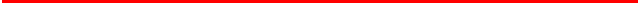 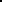 